          Institution Saint-Spire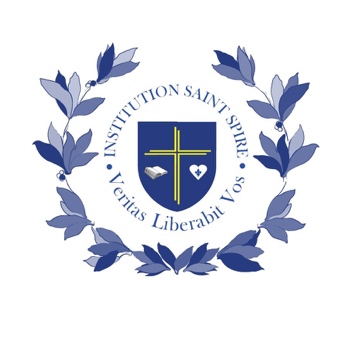           Collège Saint-Spire Sénart          Lycée Saint-Léon SénartCIRCULAIRE DE RENTRÉE2020/2021Rentrée des élèves de 6ème : Mardi 01 Septembre 2020 – Présence des élèves de 9h30 à 16h009h30: Appel par le Chef d’Etablissement, puis prise en charge des élèves par le 		    professeur principal toute la journéeLa restauration scolaire est assurée le mardi 01 septembre pour tous les élèves de 6ème (présence de tous les élèves de 6ème). NB : A 16h00, il n’y a pas d’étude.Attention : le mercredi 02 septembre il n’y a pas classe pour les élèves de 6ème. (Rentrée 5ème /4ème /3ème et lycée)Rentrée des élèves de 5ème  / 4ème  / 3ème et lycée : Mercredi 02 Septembre 2020Classes de 5ème : 08h30 – 12h30Classes de 4ème : 9h25 – 12h30Classes de 3ème : 10h40 – 12h30				         Classes de 2nde / 1ère / Tale: 13h55 -15h50 L’étude débute le jeudi 03 septembre 2020 de 17h15 à 18h15.Attention : le mardi 01 septembre il n’y a pas classe pour les élèves de 5ème /4ème /3èmeet lycée (Rentrée 6ème le mardi 01 septembre)	3. Information pour les parentsPhoto de classe : Vendredi 18 Septembre 2020 photo de classe.          TSVP4. Vacances scolairesPont de l’Ascension : Pas de cours le vendredi 14 mai 2021.Prévisionnel des journées pédagogiques des enseignants : *Lundi 04 Janvier 2021, les élèves n’ont pas cours. 5. Horaires de l’établissement : De 8h00 à 18h15. (les cours commencent à 8h30)A noter : il n’y a pas cours le samedi matin.A l’heure du déjeuner, la rentrée des externes s’effectue à partir de 12h55 pour les cours débutant à 13h00 et à 13h45 pour les cours débutant à 13h55 (horaires d’ouverture des portes).6. PastoraleSeptembre 2020 : Célébration de rentréeNovembre 2020 : Messe de ToussaintDécembre 2020 : Temps fort de l’AventDécembre 2020 : Célébration de préparation à Noël Janvier 2021 : Messe de l’Epiphanie à la cathédrale Saint SpireMars 2021 : (Bol de riz, repas en silence)Février 2021 : Messe des cendresMars 2021 : Messe des Rameaux entrée dans la semaine sainteAvril 2021 : Messe de PâquesMai 2021 : Retraite à Tigery Mai 2021 : Profession de foiJuin 2021 : Baptême et 1ère communion7. Fournitures scolairesSe reporter à la liste ci-jointe. Possibilité de commander cette liste par  l’A.P.E.L.8. Photos :Prévoir pour la semaine de la rentrée 1 photo d’identité (Carnet de liaison).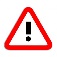  (Circulaire de rentrée établie en mai 2020. Circulaire prévisionnelle pouvant être modifiée suivant l’évolution   du covid-19).TOUSSAINTDu samedi 17 octobre au dimanche 01 novembre 2020.NOËLDu samedi 19 décembre au dimanche 03 janvier 2021. *HIVERDu samedi 13 février au dimanche 28 février 2021. PRINTEMPSDu samedi 17 avril au dimanche 02 mai 2021. ETEmardi 06 Juillet 2021.